Derivation and external validation of a clinical prognostic model identifying children at risk of death following presentation for diarrheal careAuthors:Sharia M. Ahmed (Division of Infectious Diseases, University of Utah School of Medicine, Sharia.M.Ahmed@utah.edu)Ben J. Brintz (Division of Epidemiology, University of Utah School of Medicine, ben.brintz@hsc.utah.edu); PhDAlison Talbert (KEMRI/Wellcome Trust Research Programme, Centre for Geographic Medicine Research, Kilifi, Kenya, atalbert@kemri-wellcome.org); MBBS Moses Ngari (KEMRI/Wellcome Trust Research Programme, Centre for Geographic Medicine Research, Kilifi, Kenya, MNgari@kemri-wellcome.org); DrPhilosPatricia B. Pavlinac (Department of Global Health, Global Center for Integrated Health of Women, Adolescents and Children (Global WACh), University of Washington, Seattle, WA, USA, ppav@uw.edu); PhDJames A. Platts-Mills (Division of Infectious Diseases and International Health, University of Virginia, Charlottesville, VA, USA, JP5T@hscmail.mcc.virginia.edu); MDAdam C. Levine (Department of Emergency Medicine, Warren Alpert Medical School of Brown University, Providence, RI, USA, adam_levine@brown.edu); MDEric J. Nelson (Department of Pediatrics and Environmental and Global Health, Emerging Pathogens Institute, University of Florida, Gainesville, FL, USA, eric.nelson@ufl.edu); MD PhDJudd L. Walson (Department of Global Health, University of Washington, Seattle, WA, USA, walson@uw.edu); MDKaren L. Kotloff (Department of Pediatrics, Center for Vaccine Development, University of Maryland School of Medicine, Baltimore, MD, USA, Kkotloff@som.umaryland.edu); MDJames A Berkley (KEMRI/Wellcome Trust Research Programme, Centre for Geographic Medicine Research, Kilifi, Kenya, JBerkley@kemri-wellcome.org); MDDaniel T. Leung (Division of Infectious Diseases, University of Utah School of Medicine, Daniel.leung@utah.edu); MDSUPPLEMENT S1Table A in S1: Full list of considered predictor variables*f4a_ms_water was recategorized into the following: surface, other unimproved, other improved, piped, other[18, 19]Fig A in S1: Flow diagram of study inclusionFig B in S1: Number of variables and area under the receiver operator curve (AUC) for random forest regression and logistic regression models predicting death after presentation to care for diarrhea for children 0-59 months of age in GEMS Table B in S1: Variable importance ordering, cross-validated average AUC, odds ratios, and 95% confidence intervals for logistic regression models predicting death in children 0-59mo in LMICs in GEMS ranked from most to less predictive (highest to lower variance reduction)Fig C in S1: Model derived using only data from GEMS Kenya, performance assessed in Kilifi data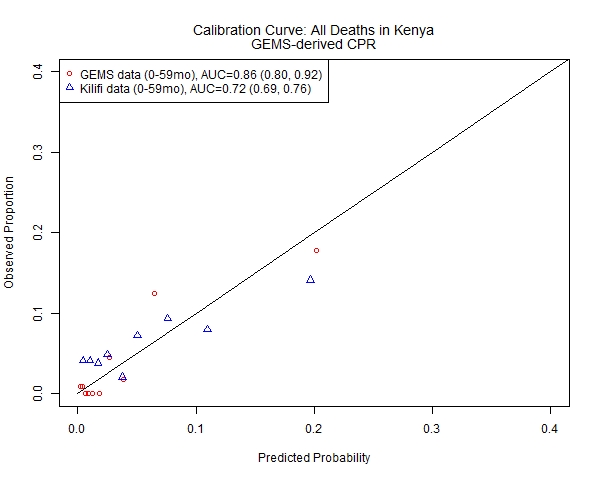 Table C in S1: Calibration assessment for model derived using only data from GEMS Kenya and applied to Kilifi dataTable D in S1: DEATH AT ANY TIME Variable importance ordering and cross-validated average overall AUC and AUC by patient subset and 95% confidence intervals for a 2 (plain text), 5 (bold), and 10 (italicized) variable logistic regression model for predicting any death in children in GEMSTable E in S1: DEATHS BY AGE in GEMS and Kilifi data* Percentages reflect the number of kids who died at home out of all the children discharged alive (did not die during treatment)Table F in S1: DEATHS BY SITE in GEMS and Kilifi data* Percentages reflect the number of kids who died at home out of all the children discharged alive (did not die during treatment)Table G in S1: Test performance of different screening criteria for identifying children likely to die at any point after presenting to care for acute diarrhea in GEMS data.*clinical prognostic model (CPM) including MUAC and respiratory rate, fit a single time to all ages 0-59mo
PPV=positive predictive value; NPV=negative predictive valueTable H in S1: Patient characteristics of observations included in analysis and dropped due to missing predictor dataFig D in S1: Patient characteristics of top predictive variables in GEMS derivation dataset and Kilifi external validation dataset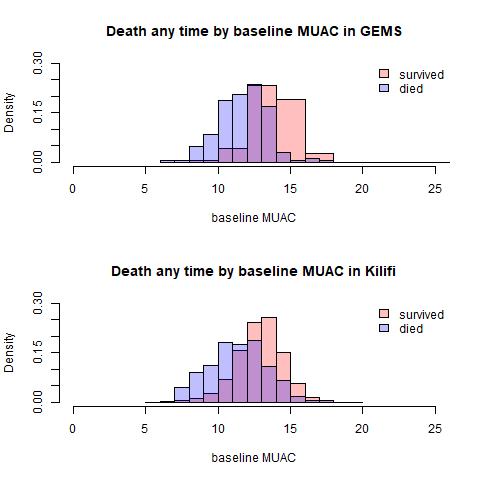 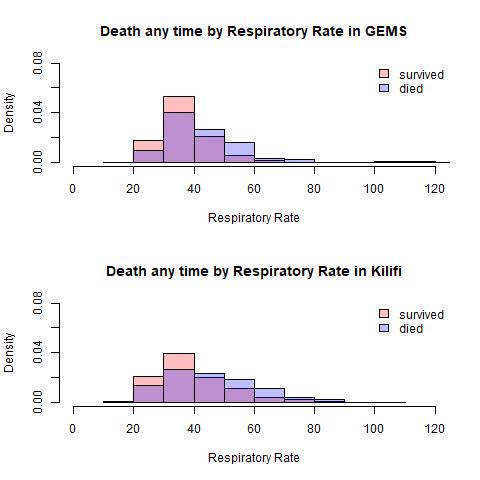 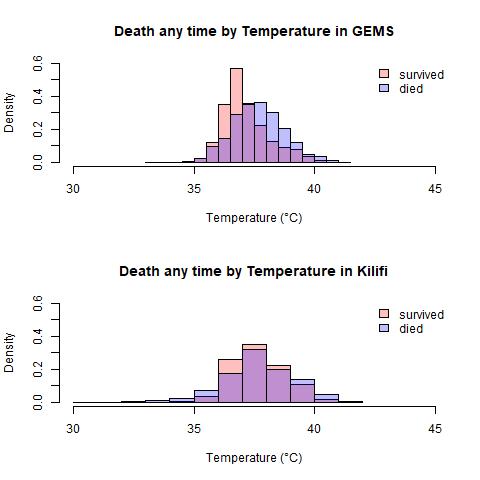 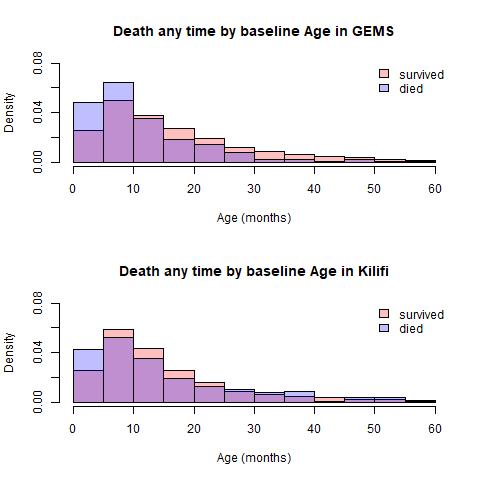 TRIPOD Checklist: Prediction Model Development and Validation*Items relevant only to the development of a prediction model are denoted by D, items relating solely to a validation of a prediction model are denoted by V, and items relating to both are denoted D;V.  We recommend using the TRIPOD Checklist in conjunction with the TRIPOD Explanation and Elaboration document.Study site (site) Child sex (f3_gender)Loss of skin turgor (f3_drh_turgor)Intravenous rehydration (f3_drh_iv)Hospitalized (f3_drh_hosp)Your relationship to the child (f4a_relationship)Where child’s father lives (f4a_dad_live)Primary caregiver’s max school (f4a_prim_schl)People living in house 6 months (f4a_ppl_house)Children under 60 months in the house (f4a_yng_children)How many rooms used for sleeping (f4a_slp_rooms)Predominant floor (f4a_floor)Electricity (f4a_house_elec)Bicycle/rickshaw (f4a_house_bike)Telephone (f4a_house_phone)Television (f4a_house_tele)Car/truck (f4a_house_car)Animal-drawn cart (f4a_house_cart)Motorcycle/scooter (f4a_house_scoot)Refrigerator (f4a_house_fridge)Agricultural land (f4a_house_agland)Radio (f4a_house_radio)Boat with motor (f4a_house_boat)None of the above assets (f4a_house_none)Electricity (f4a_fuel_elec)Biogas (f4a_fuel_biogas)Straw/shrubs/grass (f4a_fuel_grass)Liquid propane gas (f4a_fuel_propane)Coal/lignite (f4a_fuel_coal)Animal dung (f4a_fuel_dung)Natural gas (f4a_fuel_natgas)Charcoal (f4a_fuel_charcoal)Agricultural crop residue (f4a_fuel_crop)Kerosene (f4a_fuel_kero)Wood (f4a_fuel_wood)Other fuel (f4a_fuel_other)Goat (f4a_ani_goat)Sheep (f4a_ani_sheep)Dog (f4a_ani_dog)Cat (f4a_ani_cat)Cow (f4a_ani_cow)Rodents (f4a_ani_rodents)Fowl (f4a_ani_fowl)Other animal (f4a_ani_other)No animals (f4a_ani_no)Water piped to house (f4a_water_house)Covered well in house/yard (f4a_water_covwell)Water piped into yard (f4a_water_yard)Covered public well (f4a_water_covpwell)Public tap (f4a_water_pubtap)Protected spring (f4a_water_prospring)Open well in house/yard (f4a_water_well)Unprotected spring (f4a_water_unspring)Open public well (f4a_water_pubwell)River/stream (f4a_water_river)Pond/lake (f4a_water_pond)Deep tube well (f4a_water_deepwell)Rainwater (f4a_water_rain)Shallow tube well (f4a_water_shallwell)Bought water (f4a_water_bought)Other water source (f4a_water_othr)Bore hole (f4a_water_bore)Main source of drinking water (f4a_ms_water*)How often is water available (f4a_water_avail)Did you give the child stored water (f4a_store_water)Do you usually treat drinking water? (f4a_trt_water)Usual treatment method (f4a_trt_method)How are child’s feces disposed (f4a_disp_feces)Facility used to dispose of feces (f4a_fac_waste)How many households share facility? (f4a_share_fac)Wash hands before eating? (f4a_wash_eat)Wash hands before cooking (f4a_wash_cook)Wash hands before you nurse? (f4a_wash_nurse)Wash hands after you defecate (f4a_wash_def)Wash hands after handling animals (f4a_wash_animal)Wash hands after cleaning a child (f4a_wash_child)Wash hands other times (f4a_wash_othr)What do you use to wash your hands? (f4a_wash_use)Is the child currently breastfed? (f4a_breastfed)How long as this diarrhea episode lasted (days)? (f4a_drh_days)Maximum number of loose stools (f4a_max_stools)Blood in stools (f4a_drh_blood)Vomiting 3 or more times per day (f4a_drh_vomit)Very thirsty (f4a_drh_thirst)Drank much less than usual (f4a_drh_lessdrink)Belly pain (f4a_drh_bellypain)Irritable or restless (f4a_drh_restless)Decreased activity or lethargy (f4a_drh_lethrgy)Loss of consciousness (f4a_drh_consc)Rectal straining (f4a_drh_strain)Rectal prolapse (f4a_drh_prolapse)Cough (f4a_drh_cough)Convulsions (f4a_drh_conv)Very thirsty (f4a_cur_thirsty)Wrinkled skin (f4a_cur_skin)Irritable or restless (f4a_cur_restless)Dry mouth (f4a_cur_drymouth)Fast breathing (f4a_cur_fastbreath)ORALITE or ORS (f4a_hometrt_ors)Homemade fluid (f4a_hometrt_maize)Special mile or infant formula (f4a_hometrt_milk)Home remedy/herbal medication (f4a_hometrt_herb)Zinc (f4a_hometrt_zinc)No special remedies given (f4a_hometrt_none)Any other liquids (f4a_hometrt_othrliq)Antibiotics (f4a_hometrt_ab)Other treatment (f4a_hometrt_othr1)Other treatment (f4a_hometrt_othr2)How much offered to drink (f4a_offr_drink)Seek outside care (f4a_seek_outside)Pharmacy (f4a_seek_pharm)Friend/relative (f4a_seek_friend)Traditional healer (f4a_seek_healer)Unlicensed practitioner (f4a_seek_doc)Licensed practitioner (f4a_seek_privdoc)Bought a remedy (f4a_seek_remdy)Other hospital/center (f4a_seek_other)Mid-upper arm circumference (f4b_muac)Axillary temperature (f4b_temp)Respiratory rate per minute (f4b_resp)Chest indrawing (f4b_chest_indrw)Eyes (f4b_eyes)Mouth (f4b_mouth)Skin pinch (f4b_skin)Mental status (f4b_mental)Rectal prolapse (f4b_rectal)Bipedal edema (f4b_bipedal)Abnormal hair (f4b_abn_hair)Undernutrition (f4b_under_nutr)Skin as ‘flaky paint’ appearance (f4b_skin_flaky)Receive rehydration here (f4b_recommend)Child was admitted to hospital (f4b_admit)Child age (months) (base_age)GEMS 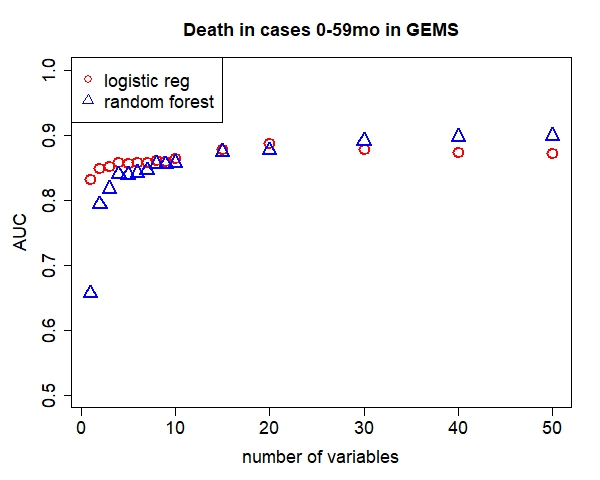 GEMSAUC (95% CI): 0.86 (0.84, 0.88)VariablesOR (95% CI)MUAC0.48 (0.43, 0.54)Respiratory rate1.03 (1.01 1,04)Temperature1.51 (1.28, 1.78)Age (months)1.02 (1.00, 1.03)Num. ppl living in household1.00 (0.97, 1.02)Num. days of diarrhea at presentation1.07 (0.95, 1.21)Since diarrhea starts, how much offering child to drink1.35 (1.16, 1.57)Num. children <60months live in household0.98 (0.88, 1.09)Abnormal hair (sparse, loose, straight)4.03 (2.61, 6.14)Num. rooms in house used for sleeping1.02 (0.96, 1.09)Kenya only GEMS-derived model applied to KILIFI dataIntercept (95% CI)Slope (95% CI)-0.25 (-0.40, -0.10)0.50 (0.42, 0.58)Patient Subset0-59mo (main text model)0-11mo12-23mo24-59mo0.84 (0.82, 0.86)0.80 (0.77, 0.83)0.80 (0.76, 0.85)0.91 (0.87, 0.95)AUCs0.86 (0.84, 0.88)0.82 (0.79, 0.85)0.81 (0.77, 0.85)0.93 (0.89, 0.96)0.86 (0.84, 0.88)0.82 (0.79, 0.85)0.85 (0.81, 0.88)0.90 (0.86, 0.95)1MUACMUACMUACMUAC2Respiratory rateTemperatureTemperatureAbnormal hair (e.g. sparse, loose, straight)3TemperatureRespiratory rateNum. people living in householdSkin has “flaky paint” appearance4Age (months)Age (months)Respiratory rateRespiratory rate5Num. people living in household Num. people living in householdNum. children <60months live in householdTemperature6Num. days of diarrhea at presentationNum. days of diarrhea at presentationNum. days of diarrhea at presentationAge (months)7Since diarrhea starts, how much offering child to drinkChest indrawingAge (months)Num. days of diarrhea at presentation8Num. children <60months live in householdWhere child’s father livesAbnormal hair (e.g. sparse, loose, straight)Undernutrition9Abnormal hair (e.g. sparse, loose, straight)Since diarrhea starts, how much offering child to drinkNum. rooms used for sleepingSince diarrhea starts, how much offering child to drink10Num. rooms used for sleepingNum. children <60months live in householdHomemade remedy / herbal medicationSkin pinchThe GambiaMaliMozambiqueKenyaIndiaBangladeshPakistanFit in data from AfricaFit in data from AsiaAUCstoo few outcomes,too few outcomes,too few outcomes,0.83 (0.82, 0.84)too few outcomes,0.78 (0.77, 0.80)0.88 (0.87, 0.89)0.79 (0.77, 0.80)0.88 (0.85, 0.91)model does not convergemodel does not convergemodel does not converge0.84 (0.83, 0.85)model does not converge0.78 (0.76, 0.80)0.87 (0.85, 0.88)0.77 (0.75, 0.79)0.84 (0.81, 0.87)0.83 (0.82, 0.84)1MUACMUACMUACMUACMUAC2Respiratory rateTemperatureTemperatureAge (months)Age (months)3Age (months) Num. people living in householdAge (months)Respiratory rateRespiratory rate4Num. days of diarrhea at presentationRespiratory rateRespiratory rateTemperatureTemperature5Num. people living in householdAge (months)UndernutritionUndernutritionNum. people living in household6TemperatureChest indrawingAbnormal hair (e.g. sparse, loose, straight)Since diarrhea starts, how much offering child to drinkNum. days of diarrhea at presentation7Num. rooms used for sleepingNum. rooms used for sleepingSince diarrhea starts, how much offering child to drinkBipedal edemaNum. children <60months live in household8Num. children <60months live in householdHow are child’s feces disposed?Num. people living in householdNum. days of diarrhea at presentationSince diarrhea starts, how much offering child to drink9Mental statusNum. children <60months live in householdWhere child’s father livesNum. people living in householdUndernutrition10Chest indrawingSpecial milk or infant formulaNum. children <60months live in householdMain source of drinking waterNum. rooms used for sleeping2-variable CPM performance in data from Asia0.93 (0.90, 0.96)GEMS0-11mo12-23mo24-59moN338327791898Any died100 (3.0%)46 (1.7%)19 (1.0%)In treatment23 (0.7%)12 (0.4%)8 (0.4%)After treatment*77 (2.3%)34 (1.2%)11 (0.6%)KilifiN1385989527Any died130 (9.2%)76 (8.7%)53 (10.1%)In treatment70 (5.0%)36 (3.6%)21 (4.0%)After treatment*60 (4.6%)40 (4.2%)32 (6.3%)GEMSOverallThe GambiaMaliMozamb.KenyaIndiaBdeshPakistanN80608591783518112214731348957Any died165 (2.5%)37 (4.3%)23 (1.3%)39 (7.5%)43 (3.8%)2 (0.1%)6 (0.4%)15 (1.6%)In treatment43 (0.5%)17 (2.0%)3 (0.2%)16 (3.1%)2 (0.2%)0 (0%)5 (0.4%)0 (0%)After treatment*122 (1.5%)20 (2.4%)20 (1.1%)23 (4.6%)41 (3.7%)2 (0.1%)1 (0.1%)15 (1.6%)KilifiN2901Any died259 (8.9%)In treatment127 (4.4%)After treatment*132 (4.8%)Proportion of patients who screen positiveSensitivityT+|D+SpecificityT-|D-PPVD+|T+NPVD-|T-Ages 0-6mo 17.7%0.300.830.030.98Ages >6mo to 59mo82.3%0.700.170.020.97Ages 0-6mo and MUAC <12.56.4%0.200.940.060.98Ages >6mo to 59mo and MUAC<12.511.2%0.460.900.080.99Ages 0-59mo and MUAC <12.517.5%0.660.830.080.99CPM* predicted probability ≥0.058.3%0.280.970.120.99CPM* predicted probability ≥0.103.1%0.280.970.190.98CPM* predicted probability ≥0.151.6%0.170.990.220.98CPM* predicted probability ≥0.201.2%0.130.990.230.98Dropped due to missing predictor dataIncluded in analysisEligible(N=460)(N=8060)(N=8520)number who died14 (3.0%)165 (2.0%)179 (2.1%)age (months)Mean (SD)16.9 (13.2)16.9 (12.2)16.9 (12.3)Median [Min, Max]12.0 [0, 59.0]14.0 [0, 59.0]13.0 [0, 59.0]siteThe Gambia22 (4.8%)859 (10.7%)881 (10.3%)Mali3 (0.7%)1783 (22.1%)1786 (21.0%)Mozambique52 (11.3%)518 (6.4%)570 (6.7%)Kenya290 (63.0%)1122 (13.9%)1412 (16.6%)India31 (6.7%)1473 (18.3%)1504 (17.7%)Bangladesh27 (5.9%)1348 (16.7%)1375 (16.1%)Pakistan35 (7.6%)957 (11.9%)992 (11.6%)MUACMean (SD)13.5 (1.67)13.7 (1.51)13.7 (1.52)Median [Min, Max]13.6 [6.83, 20.0]13.7 [6.93, 36.8]13.7 [6.83, 36.8]respiratory rateMean (SD)39.3 (11.4)37.6 (8.93)37.7 (9.08)Median [Min, Max]37.0 [19.5, 80.0]36.5 [13.5, 122]37.0 [13.5, 122]Missing4 (0.9%)0 (0%)4 (0.0%)Temperature (C)Mean (SD)37.4 (1.10)37.2 (0.981)37.2 (0.988)Median [Min, Max]37.1 [35.0, 40.7]37.0 [33.0, 41.1]37.0 [33.0, 41.1]Missing1 (0.2%)0 (0%)1 (0.0%)Num. ppl living in householdNum. ppl living in householdMean (SD)6.87 (6.21)11.3 (11.9)11.1 (11.7)Median [Min, Max]5.00 [2.00, 100]7.00 [2.00, 229]7.00 [2.00, 229]Missing2 (0.4%)0 (0%)2 (0.0%)Section/TopicSection/TopicItemChecklist ItemPageTitle and abstractTitle and abstractTitle and abstractTitle and abstractTitle and abstractTitle and abstractTitleTitle1D;VIdentify the study as developing and/or validating a multivariable prediction model, the target population, and the outcome to be predicted.1AbstractAbstract2D;VProvide a summary of objectives, study design, setting, participants, sample size, predictors, outcome, statistical analysis, results, and conclusions.2IntroductionIntroductionIntroductionIntroductionIntroductionIntroductionBackground and objectivesBackground and objectives3aD;VExplain the medical context (including whether diagnostic or prognostic) and rationale for developing or validating the multivariable prediction model, including references to existing models.3Background and objectivesBackground and objectives3bD;VSpecify the objectives, including whether the study describes the development or validation of the model or both.3MethodsMethodsMethodsMethodsMethodsMethodsSource of dataSource of data4aD;VDescribe the study design or source of data (e.g., randomized trial, cohort, or registry data), separately for the development and validation data sets, if applicable.3-5Source of dataSource of data4bD;VSpecify the key study dates, including start of accrual; end of accrual; and, if applicable, end of follow-up. 3-5ParticipantsParticipants5aD;VSpecify key elements of the study setting (e.g., primary care, secondary care, general population) including number and location of centres.3-5ParticipantsParticipants5bD;VDescribe eligibility criteria for participants. 3-5ParticipantsParticipants5cD;VGive details of treatments received, if relevant. 3-5OutcomeOutcome6aD;VClearly define the outcome that is predicted by the prediction model, including how and when assessed. 5OutcomeOutcome6bD;VReport any actions to blind assessment of the outcome to be predicted. 3-5PredictorsPredictors7aD;VClearly define all predictors used in developing or validating the multivariable prediction model, including how and when they were measured.5, supplPredictorsPredictors7bD;VReport any actions to blind assessment of predictors for the outcome and other predictors. 3-5Sample sizeSample size8D;VExplain how the study size was arrived at.8Missing dataMissing data9D;VDescribe how missing data were handled (e.g., complete-case analysis, single imputation, multiple imputation) with details of any imputation method. 8Statistical analysis methodsStatistical analysis methods10aDDescribe how predictors were handled in the analyses. 5-7Statistical analysis methodsStatistical analysis methods10bDSpecify type of model, all model-building procedures (including any predictor selection), and method for internal validation.5-7Statistical analysis methodsStatistical analysis methods10cVFor validation, describe how the predictions were calculated. 5, supplStatistical analysis methodsStatistical analysis methods10dD;VSpecify all measures used to assess model performance and, if relevant, to compare multiple models. 5-7Statistical analysis methodsStatistical analysis methods10eVDescribe any model updating (e.g., recalibration) arising from the validation, if done.n/aRisk groupsRisk groups11D;VProvide details on how risk groups were created, if done. 7Development vs. validationDevelopment vs. validation12VFor validation, identify any differences from the development data in setting, eligibility criteria, outcome, and predictors. 4,5,13,14ResultsResultsResultsResultsResultsResultsParticipantsParticipants13aD;VDescribe the flow of participants through the study, including the number of participants with and without the outcome and, if applicable, a summary of the follow-up time. A diagram may be helpful. 8, supplParticipantsParticipants13bD;VDescribe the characteristics of the participants (basic demographics, clinical features, available predictors), including the number of participants with missing data for predictors and outcome. 8, Table S8ParticipantsParticipants13cVFor validation, show a comparison with the development data of the distribution of important variables (demographics, predictors and outcome). Fig S4Model development Model development 14aDSpecify the number of participants and outcome events in each analysis. 8, Table S6Model development Model development 14bDIf done, report the unadjusted association between each candidate predictor and outcome.n/aModel specificationModel specification15aDPresent the full prediction model to allow predictions for individuals (i.e., all regression coefficients, and model intercept or baseline survival at a given time point).Table S2Model specificationModel specification15bDExplain how to the use the prediction model.10, Table S7Model performanceModel performance16D;VReport performance measures (with CIs) for the prediction model.Tables 1, S4Model-updatingModel-updating17VIf done, report the results from any model updating (i.e., model specification, model performance).n/aDiscussionDiscussionDiscussionDiscussionDiscussionDiscussionLimitationsLimitations18D;VDiscuss any limitations of the study (such as nonrepresentative sample, few events per predictor, missing data). 13-14InterpretationInterpretation19aVFor validation, discuss the results with reference to performance in the development data, and any other validation data. 12,13InterpretationInterpretation19bD;VGive an overall interpretation of the results, considering objectives, limitations, results from similar studies, and other relevant evidence. 11-14ImplicationsImplications20D;VDiscuss the potential clinical use of the model and implications for future research. 12Other informationOther informationOther informationOther informationOther informationOther informationSupplementary informationSupplementary information21D;VProvide information about the availability of supplementary resources, such as study protocol, Web calculator, and data sets. 7FundingFunding22D;VGive the source of funding and the role of the funders for the present study. 1